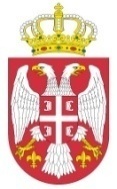 Република СрбијаАутономна Покрајина ВојводинаГрад  СомборГРАДСКА  УПРАВАБрој: 6-3-95/2022-IVДана: 20.08.2022. годинеС  о  м  б  о  рТрг цара Уроша 1ПРЕЛИМИНАРНА ЛИСТА КАНДИДАТА ЗА ПОПИСИВАЧЕ КОЈИ СЕ ПОЗИВАЈУ НА ОБУКУРепублички завод за статистику објављује Прелиминарну листу кандидата за пописиваче који се позивају на обуку.Прелиминарну листу можете погледати на следећем линку:https://pod2.stat.gov.rs/prijavaok/rangliste/indexr6#page-1 Право на улагање приговора на Прелиминарну листу имају сви кандидати који су учествовали у изборном поступку.Рок за улагање приговора је 21. август 2022. године до 16.00 часова.Приговор се може поднети искључиво путем електронске поште на имејл-адресу Пописне комисије за општину/град у којој је кандидат конкурисао. Имејл-адресе Пописних комисија можете видети на линку: https://www.sombor.rs/wp-content/uploads/2022/08/mail-adrese-za-prigovor_popisne-komisije.xlsx